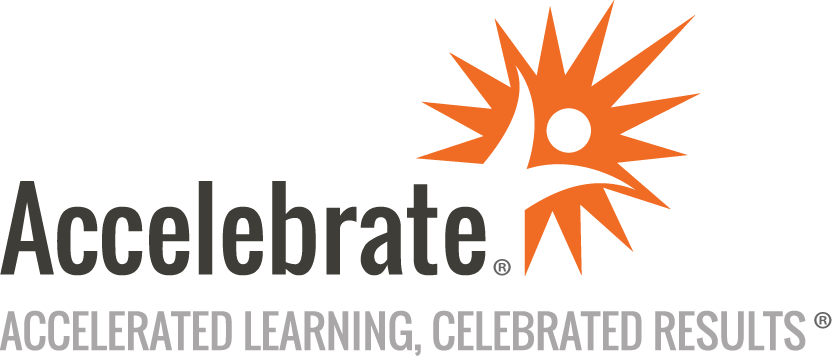 AWS Technical EssentialsCourse Number: AWS-101
Duration: 1 dayOverviewAccelebrate's AWS Technical Essentials training introduces attendees to AWS products, services, and common solutions. Students learn how to identify AWS services in order to make informed decisions about IT solutions based on their own business requirements.Accelebrate is an AWS Training Partner (ATP) and this hands-on official AWS Classroom Training course is taught by an accredited Amazon Authorized Instructor (AAI).PrerequisitesNo prior experience is presumed.MaterialsAll AWS training students will receive comprehensive courseware.Software Needed on Each Student PCA modern web browser and an Internet connection free of restrictive firewalls, so that the student can connect by SSH or Remote Desktop (RDP) into AWS virtual machines.ObjectivesThe terminology and concepts as they relate to the AWS platform and navigate the AWS Management ConsoleHow to navigate the AWS Management ConsoleFoundational services, including Amazon Elastic Compute Cloud (EC2), Amazon Virtual Private Cloud (VPC), Amazon Simple Storage Service (S3), and Amazon Elastic Block Store (EBS)The security measures AWS provides and key concepts of AWS Identity and Access Management (IAM)AWS database services, including Amazon DynamoDB and Amazon Relational Database Service (RDS)AWS management tools, including Auto Scaling, Amazon CloudWatch, Elastic Load Balancing (ELB), and AWS Trusted AdvisorOutlineIntroduction and History of AWSAWS Foundational Services: EC2, VPC, S3, EBSAWS Security, Identity, and Access Management: IAMAWS Databases: RDS, DynamoDBAWS Management Tools: Auto Scaling, CloudWatch, Elastic Load Balancing, Trusted Advisor